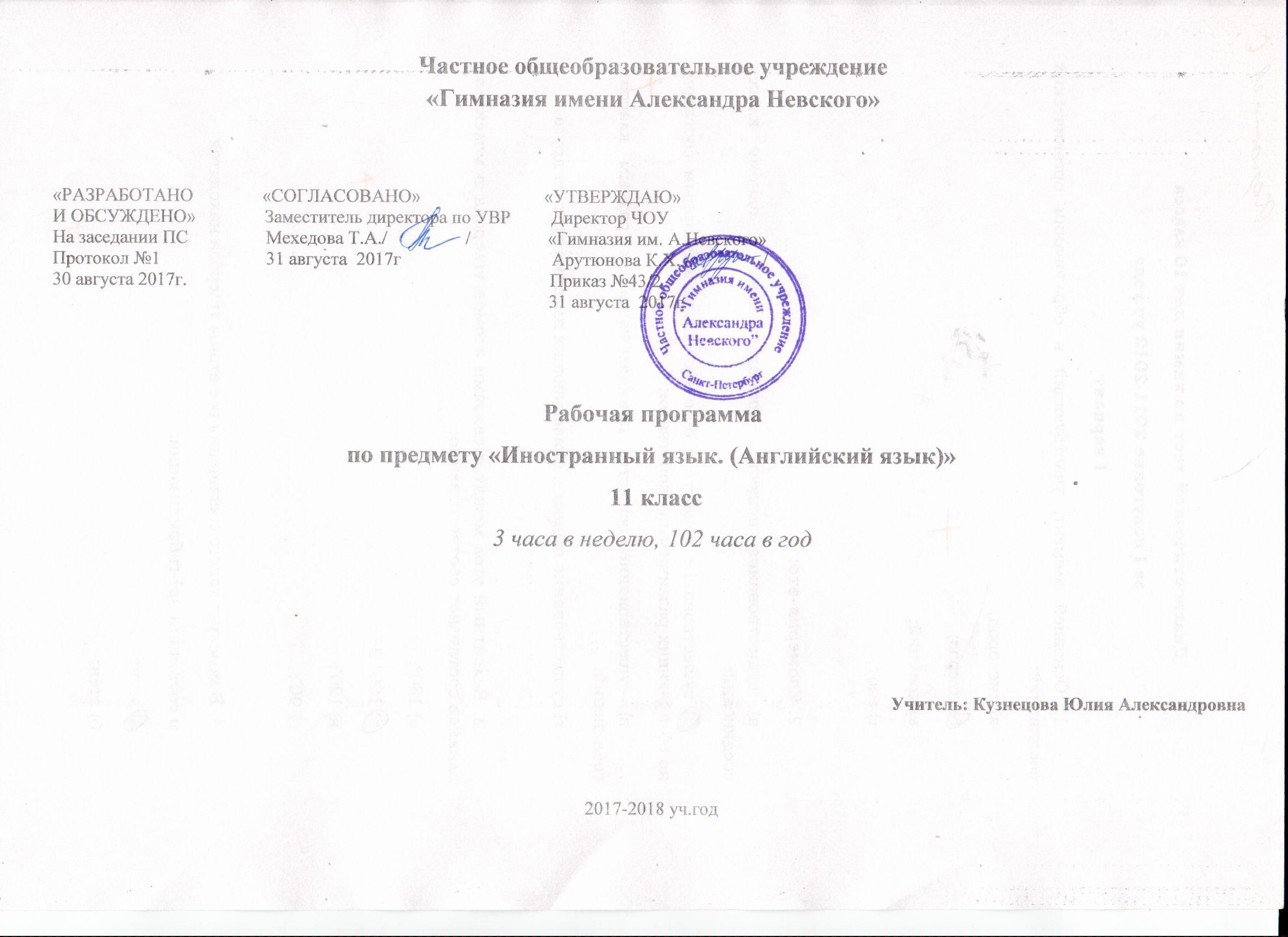 Частное общеобразовательное учреждение«Гимназия имени Александра Невского»«РАЗРАБОТАНО               «СОГЛАСОВАНО»                           «УТВЕРЖДАЮ»И ОБСУЖДЕНО»               Заместитель директора по УВР         Директор ЧОУНа заседании ПС                 Мехедова Т.А./                 /                 «Гимназия им. А.Невского»Протокол №1                       31 августа  2017г                                 Арутюнова К.Х. /                /                  30 августа 2017г.                                                                               Приказ №43/2                                                                                                            31 августа  2017г.  Рабочая программапо предмету «Иностранный язык. (Английский язык)» 11 класс3 часа в неделю, 102 часа в годУчитель: Кузнецова Юлия Александровна2017-2018 уч.годПояснительная запискаРабочая программа по английскому языку  предназначена для 11 классов общеобразовательных учреждений и составлена в соответствии с требованиями российских стандартов языкового образования.Рабочая программа ориентирована на использование учебно-методического комплекта «Английский в фокусе» для 11 класса общеобразовательных учреждений.Учебно-методический комплект «Spotlight» для 11 классов авторов используется при обучении английскому языку в 11-х классах средней общеобразовательной школы, а также в различных типах общеобразовательных учреждений с трехчасовой нагрузкой английского языка в неделю.Рабочая программа имеет направление на достижение следующих целей:- дальнейшее развитие иноязычной коммуникативной компетенции (речевой, языковой, социокультурной, компенсаторной, учебно-познавательной):–речевая компетенция – совершенствование коммуникативных умений в четырех основных видах речевой деятельности (говорении, аудировании, чтении, письме);–языковая компетенция – систематизация ранее изученного материала, овладение новыми языковыми средствами в соответствии с отобранными темами и сферами общения: увеличение объёма используемых лексических единиц; развитие навыка оперирования языковыми единицами в коммуникативных целях;–социокультурная компетенция – увеличение объёма знаний о социокультурной специфике страны/стран изучаемого языка, совершенствование умений строить своё речевое и неречевое поведение адекватно этой специфике, формирование умений выделять общее и специфическое в культуре родной страны и страны изучаемого языка;–компенсаторная компетенция – дальнейшее развитие умений выходить из положения в условиях дефицита языковых средств при получении и передаче иноязычной информации;–учебно-познавательная компетенция – развитие общих и специальных учебных умений, позволяющих совершенствовать учебную деятельность по овладению иностранным языком, удовлетворять с его помощью познавательные интересы в других областях знаний;-развитие и воспитание способности и готовности к самостоятельному и непрерывному изучению иностранного языка, дальнейшему самообразованию с его помощью, использованию иностранного языка в других областях знаний; способности к самооценке через наблюдение за собственной речью на родном и иностранном языках, личностному самоопределению учащихся в отношении их будущей профессии; социальная адаптация учащихся, формирование качеств гражданина и патриота.На основе сформулированных выше целей изучение английского языка в старшей школе решает следующие задачи:•расширение лингвистического кругозора старших школьников; обобщение ранее изученного языкового материала, необходимого для овладения устной и письменной речью на иностранном языке на Допороговом уровне (А2);•использование двуязычных и одноязычных (толковых) словарей и другой справочной литературы;•развитие умений ориентироваться в письменном и аудиотексте на иностранном языке;•развитие умений обобщать информацию, выделять её из различных источников;•использование выборочного перевода для достижения понимания текста;•интерпретация языковых средств, отражающих особенности культуры англоязычных стран;•участие в проектной деятельности межпредметного характера, в том числе с использованием Интернета.Компоненты УМК «Английский в фокусе». В соответствии с Программой для данного учебно-методического комплекта созданы следующие компоненты: Учебник (Student’sBook) написан таким образом, чтобы он не только отвечал интересам учащихся, но и вовлекал их в активное изучение английского языка. Новые слова и структуры вводятся понятными и эффективными способами с помощью контекста, изобразительной наглядности и т. д. Новый языковой материал представлен в контексте интересных живых диалогов. Разнообразие упражнений, текстов, анкет, опросников поможет учащимся легче и быстрее запомнить изучаемый материал.Рабочая тетрадь (Workbook). Цель рабочей тетради заключается в том, чтобы закрепить языковой материал учебника с помощью разнообразных упражнений во всех видах речевой деятельности. Она может быть использована как в классе, так и дома после завершения работы над соответствующим материалом модуля в учебнике. Рабочая тетрадь выполнена в цвете.В конце рабочей тетради представлен список неправильных глаголов и разделы Translator’sCorners, которые используются учащимися для выполнения заданий на перевод с русского языка на английский в письменном виде.Языковой портфель (MyLanguagePortfolio) представлен в виде отдельной тетради и содержит материал, который учащиеся будут использовать на протяжении всего курса. Языковой портфель составлен таким образом, чтобы он вызывал интерес у учащихся и желание изучать иностранный язык. Его цель – помочь учащимся поразмышлять о том, насколько успешно у них идёт изучение английского языка, и какие аспекты нуждаются в дополнительной проработке.На практике языковой портфель может включать в себя проекты или любые другие письменные работы, компьютерные диски с работами и рисунками, выполненными в классе или дома, видеокассеты с любимыми рассказами, песнями, школьными спектаклями и т. д., сертификаты, отзывы учителей и просто коллекции предметов или картинок. Это всё то, что учащиеся хотят сохранить как подтверждение своих успехов в изучении английского языка. Книга для учителя (Teacher’sBook) содержит подробные поурочные планы, ключи к упражнениям учебника, ключи и рекомендации по работе с компонентами УМК, рекомендации по оцениванию контрольных работ, рекомендации по организации работы с разделом SpotlightonExams. В книгу для учителя также входят дополнительные упражнения и игры, позволяющие учителю осуществлять дифференцированный подход к обучению учащихся, а также тексты упражнений для аудирования.Контрольные задания (TestBooklet) включают в себя контрольные задания, которые выполняются по завершении работы над каждым модулем. В CD для работы в классе включены записи новых слов, диалогов, текстов, песен, а также другие задания из учебника и рабочей тетради.CD для самостоятельных занятий дома включает в себя записи диалогов, текстов, песен, чтобы учащиеся могли слушать их дома, отрабатывая, таким образом, навыки произношения и интонацию, умение восприятия текста на слух.Учебно-методический комплектУчебник (Student’sbook): учебник для 11 класса общеобразовательных учреждений/Афанасьева О.В., Дули Д., Михеева И.В., Оби Б., Эванс В. «Spotlight-11/ Английский в фокусе»: - Москва: Просвещение, 2012. Рабочая тетрадь (Workbook): рабочая тетрадь к учебнику для 11 класса общеобразовательных учреждений/ Афанасьева О.В., Дули Д., Михеева И.В., Оби Б., Эванс В. «Spotlight-11/ Английский в фокусе»: - Москва: Просвещение, 2012. Книга для учителя (Teacher’sBook): книга для учителя к учебнику для 11 класса общеобразовательных учреждений/ Афанасьева О.В., Дули Д., Михеева И.В., Оби Б., Эванс В., «Spotlight-11/ Английский в фокусе»: - Москва: Просвещение, 2012. Аудиоприложение в формате МР3 к учебнику для 11 класса общеобразовательных учреждений/ Афанасьева О.В., Дули Д., Михеева И.В., Оби Б., Эванс В. «Spotlight-11/ Английский в фокусе»: - Москва: Просвещение, 2012.СПИСОК дополнительной ЛИТЕРАТУРЫ1.Федеральный компонент Государственных образовательных стандартов начального общего, основного общего и среднего (полного) образования (Приложение к приказу Минобразования России от 5 марта 2004 года № 1089).2.Примерные программы начального основного и среднего (полного) общего образования. Английский язык www.ed.gov.ru3.Рабочие программы «Английский в фокусе» для 10-11 класса/О. В. Афанасьева, Дж. Дули, И. В. Михеева И. В. и др. –М.: Просвещение; UK: ExpressPublishing, 2009.4. Контрольно-измерительные материалы. Английский язык: 11 класс/Сост. И.В. Артюхова. – Москва: ВАКО, 2012.5. Мастер-класс учителя английского языка с применением информационных технологий на уроках и во внеурочной деятельности. 6-11 классы. Лингвострановедческая копилка. /С.В. Володина.- Москва: Планета, 2012.6. Англия и англичане: справочник/К.Б. Васильев.- Москва: Астрель, 2005.7. Великобритания: лингвострановедческий словарь/Г.Д. Томахин.- Москва, Астрель, 2005.6. материалы сайта http://prosv/ru/umk/spotlight, а также www.englishteachers.ruКалендарно-тематическое планированиеТРЕБОВАНИЯ К УРОВНЮ ПОДГОТОВКИ ВЫПУСКНИКОВВ результате изучения иностранного языка на базовом уровне ученик должен:знать/понимать•значения новых лексических единиц, связанных с тематикой данного этапа обучения и соответствующими ситуациями общения, в том числе оценочной лексики, реплик-клише речевого этикета, отражающих особенности культуры страны/стран изучаемого языка;•значение изученных грамматических явлений в расширенном объёме (видовременные, неличные и неопределённо-личные формы глагола, формы условного наклонения, косвенная речь/косвенный вопрос, побуждение и др., согласование времён);•страноведческую информацию из аутентичных источников, обогащающую социальный опыт школьников: сведения о стране/странах изучаемого языка, их науке и культуре, исторических и современных реалиях, общественных деятелях, месте в мировом сообществе и мировой культуре, взаимоотношениях с нашей страной, языковые средства и правила речевого и неречевого поведения в соответствии со сферой общения и социальным статусом партнёра;уметьГоворение: вести диалог, используя оценочные суждения, в ситуациях официального и неофициального общения (в рамках изученной тематики); рассказывать о себе, своих планах; участвовать в обсуждении проблем в связи с прочитанным/прослушанным иноязычным текстом, соблюдая правила речевого этикета;•рассказывать о своём окружении, рассуждать в рамках изученной тематики и проблематики; представлять социокультурный портрет своей страны и страны/стран изучаемого языка;Аудирование: относительно полно и точно понимать высказывания собеседника в распространённых стандартных ситуациях повседневного общения, понимать основное содержание и извлекать необходимую информацию из различных аудио- и видеоматериалов: прагматических (объявления, прогноз погоды), публицистических (интервью, репортаж), соответствующих тематике данной ступени обучения;Чтение: читать аутентичные тексты различных стилей: публицистические, художественные, научно-популярные, прагматические, используя основные виды чтения (ознакомительное, изучающее, поисковое/просмотровое) в зависимости от коммуникативной задачи;Письменная речь: писать личное письмо, заполнять анкету, письменно излагать сведения о себе в форме, принятой в стране/странах изучаемого языка, делать выписки из иноязычного текста;использовать приобретенные знания и умения в практической деятельности и повседневной жизни для:•общения с представителями других стран, ориентации в современном поликультурном мире;•получения сведений из иноязычных источников информации (в том числе через Интернет), необходимых в целях образования и самообразования;•расширения возможностей в выборе будущей профессиональной деятельности;•изучения ценностей мировой культуры, культурного наследия и достижений других стран; ознакомления представителей зарубежных стран с культурой и достижениями России.Формы и способы контроля и самоконтроля:•Portfolio: письменные и устные задания в учебнике, обобщающие изученный материал;•Now I Know: задания в учебнике, направленные на самооценку и самоконтроль знаний материала модуля;•Заданиявконцеурока: Think of ten new words and expressions you have learnt in this lesson. Makesentencesusingthem,etc;•Языковой портфель: творческие работы к каждому модулю;•SpotlightonExams: задания в формате ЕГЭ;•ProgressCheck/ModularTest/ExitTest: тесты из сборника контрольных заданий (TestBooklet).№Название тем и разделовКоличество часов1.«Отношения»132.«Где воля, там и решение в трудной ситуации»133.«Ответственность»134.«Опасность»135.«Кто ты?»136.«Общение»137.«Наше будущее»128.«Путешествия»12ИТОГО:ИТОГО:102Дата проведенияЛексикаГрамматикаАудированиеГоворениеЧтениеПисьмоДомашнее заданиеКонтрольКонтрольМодуль 1 «Отношения»Модуль 1 «Отношения»Модуль 1 «Отношения»Модуль 1 «Отношения»Модуль 1 «Отношения»Модуль 1 «Отношения»Модуль 1 «Отношения»Модуль 1 «Отношения»Модуль 1 «Отношения»Модуль 1 «Отношения»1.Введение в тему.Brother-in-law, divorced, engaged, ex-husband, grandson с. 10–11, упр. 2Монологс. 11, упр. 4, 5с. 10–11, упр. 2, 3Рассказ о своей семье c. 11, упр. 6Р. Т. с. 4, упр. 1–42.Обучение аудированию.Concern, connection, famous, fault, interfereс. 12, упр. 3с. 13, упр. 6–8Диалогс. 13, упр. 5Монологс. 13, упр. 11с. 12, упр. 3с. 13, упр. 4Р. Т. с. 5, упр. 1–4Краткое изложение своего отношения к проблемес. 13, упр. 10Краткое изложение своего отношения к проблемес. 13, упр. 103.Обучение лексико-грамматическим навыкам.for, about, to,Фразовыйглагол comeВременаДиалогс. 14, упр. 2, 5с. 15, упр. 7Р. Т. с. 6, упр. 1, 2, 3; с. 7, упр. 5, 6, 8Устный опрос уч-сяУстный опрос уч-ся4.Закрепление лексико-грамматических навыков.ЛЕ по теме временас. 16, упр. 2, 3Монологс. 17, упр. 6Диалогс. 17, упр. 7с. 16, упр. 2с. 16, упр. 3с. 17, упр. 8bР. Т. с. 8, упр. 1–35.Обучение письму. Типы писем.Слова-связки, черты характера, внешностьс. 19, упрс. 20, упр. 7Типы писемс. 18, упр. 1Р. Т. с. 8, упр. 1–3 Контроль чтения вслух Контроль чтения вслух6.Закрепление навыков письма.Совет, предпочтениеАлгоритм написания статьи о человекес. 18, упр. 2Р. Т. с. 9, упр. 2, 4Уч. с. 20, упр. 9 b; Р. Т. с. 9, упр. 17.Страноведение.Культуры Британии.ЛЕ по теме с. 21, упр. 1Диалогс. 21, упр. 4с. 21, упр. 1, 2с. 21, упр. 1Р. Т. с. 10, упр. 1–5постернатему Multicultural Russiaпостернатему Multicultural Russia8.Страноведение. История.ЛЕ по теме ActivitiesОписание планов на будущееActivitiesсочинение на тему MyfamilyПлакатПлакат9.Страноведение. Образ жизни в России.ЛЕ по темес. 22, упр. 3Диалогс. 22, упр. 1, 2b Монологс. 22, упр. 4с. 22, упр. 2 устное сообщениес. 22, упр. 4Описание места проживанияСочинениенатему Place where I liveСочинениенатему Place where I live10.Экология. Мусор.ЛЕ по теме Экологияc. 23, упр. 3c. 23, упр. 1с. 23, упр. 2С.23, упр. 2проект Проект Clean, green neighbourhood!Проект Clean, green neighbourhood!11-12.Контроль лексики и грамматикиЛексика по теме Времена, предлоги, глаголыРазные виды чтенияПисьмоУч. с. 26, упр. 1–6; повторить Модуль 1ТестТест13.Анализ к/р, повторение матер-а.Повторение материалаМодуль 2 «Где воля, там и решение в трудной ситуации»Модуль 2 «Где воля, там и решение в трудной ситуации»Модуль 2 «Где воля, там и решение в трудной ситуации»Модуль 2 «Где воля, там и решение в трудной ситуации»Модуль 2 «Где воля, там и решение в трудной ситуации»Модуль 2 «Где воля, там и решение в трудной ситуации»Модуль 2 «Где воля, там и решение в трудной ситуации»Модуль 2 «Где воля, там и решение в трудной ситуации»Модуль 2 «Где воля, там и решение в трудной ситуации»Модуль 2 «Где воля, там и решение в трудной ситуации»14.Обучение лексике.Cope with, face (v), groan, harm, hurtДиалогс. 28, упр. 4Монологс. 29, упр. 8с. 28, упр. 1, 2Р. Т. с. 14–15, упр. 2, 415.Обучение аудированию.Commit, deny, discourage, dissuadeДиалогс. 30, упр. 3с. 31, упр. 8–10Ознакомительноечтениес. 30, упр. 4с. 31, упр. 7, 9Р. Т. с. 13, упр. 1–4ДиалогДиалог16.Обучение лексике.Прилагательные, союзные словаc. 33, упр. 10Р. Т. с. 14–15, упр. 4–9Письмо, структура, опросПисьмо, структура, опрос17.Обучение грамматике.Предлоги, наречияc. 33, упр. 10Р. Т. с. 14–15, упр. 2, 4, 5, 7,18.Литература. Закрепление навыков.Have affection for, be bewildered byс. 34, упр. 2Диалогс. 35, упр. 6с. 34, упр. 1, 2с. 35, упр. 3с. 34, упр. 2Краткийрассказc. 35, упр. 819.Обучение письму.ЛЕ неформального стиляс. 38, упр. 6–8с. 36, упр. 1, 2написания неформального письмас. 38, упр. 9bУч. с. 38, упр. 11Уч. с. 38, упр. 1120.Закрепление навыков письма.с. 37, упр. 4Р. Т. с. 17, упр. 1, 2РСообщение Сообщение 21.Странов-е. Дети.Confidential bully, fundraise, further, volunteerc. 39, упр. 3c. 39, упр. 2с. 39, упр. 5доклад-постернатему Helpline for kids/teenagers in Russia22.Страноведение. Россия.ЛЕ по теме ДостопримечательностиДиалогс. 4, Activitiesс. 4ОписаниеР. Т. с. 18, упр. 1–4Индивид. карточкиИндивид. карточки23.Наука.ЛЕ по теме АнатомияДиалогс. 40, упр. 1с. 40, текстСоставление анкеты, анализ АнкетаЗаполнение бланковЗаполнение бланков24.Экология.ЛЕ по теме Экологияс. 41, упр. 2с. 41, упр. 1Диалог, монологс. 41, упр. 3, 4с. 41, упр. 2Проект Green packaging25-26.Контроль лексики и грамматики.Лексика по темеПредлоги, наречияРазные виды чтенияПисьмоУч. c. 44, упр. 1–6, повторить Модуль 2ТестТест27.Анализ к/р Повторение мат-ла.Повторение лексики, грамматикиМодуль 3 «Ответственность»Модуль 3 «Ответственность»Модуль 3 «Ответственность»Модуль 3 «Ответственность»Модуль 3 «Ответственность»Модуль 3 «Ответственность»Модуль 3 «Ответственность»Модуль 3 «Ответственность»Модуль 3 «Ответственность»Модуль 3 «Ответственность»28.Обучение лексике по теме.Arrest, burglary, burgle, crime, illegal, imprisonment, kidnapДиалогc. 47, упр. 5Монологс. 47, упр. 4с. 46, упр. 2Р. Т. с. 20, упр. 1–529.Закрепление лексики, обучение говорению.Abolish, deal, defend, deny, face, offendc. 49, упр. 5, 8Диалогc. 48, упр. 3c. 49, упр. 7, 9c. 49, упр. 5c. 49, упр. 6Р. Т. с. 21, упр. 1–6 с; Уч. 158, упр. 2Устный опрос лексикиУстный опрос лексики30.Словообразование.Фразовый глагол keepДиалогс. 51, упр. 7с. 50, упр. 5Уч. с. 170, упр. 431.Обучение грамматике.ИнфинитивР.Т. с. 23, упр. 7–10Грамматическое правило-опросГрамматическое правило-опрос32.Литература.Coarse, smother, limp, glare, seizeМонологс. 52, упр. 2с. 53, упр. 6с. 52, упр. 1с. 52, упр. 3Написание монологаР.Т. с. 24, упр. 1–4высказываниевысказывание33.Обучение письму.Вводные словаc. 54, упр.1c. 55, упр. 4, 5с. 54, упр. 1, 2, 3с. 55, упр. 6с. 56, упр. 7алгоритм написания сочинения-размышления на предложенную темуУч. с. 56, упр. 934.Страноведение. США.Freedom, harbour, gateway, pass throughМонологс. 57, упр. 4с. 57, упр. 2с. 57, упр. 1, 3Описание известного памятникапостернатему A famous monument in Russiaпостерпостер35.Обучение чтению. Достоевский.ActivitiesБиография любимого писателя и его творчествоБиография любимого писателя и его творчество36.Обучение говорению. Гражданство.ЛЕ по теме Права человекас. 58, упр. 2bДиалогс. 58, упр. 1Монологс. 58, упр. 4c. 58, упр. 2, 3Выражение мненияР. Т. с. 26, упр. 1, 2, 3, 4Устный опрос Устный опрос 37.Экология.ЛЕ по теме Экология, животныеМонологс. 59, упр. 1с. 59, упр. 1с. 59, упр. 2Р. Т. с. 27, упр. 138-39.Контроль навыков и умений.Лексика по темеВремена, прилаг-еРазные виды чтенияписьмоповторить Модуль 3, Уч. с. 62, упр. 1–6ТестТест40.Анализ к/р, повторение мат-ла.Повторение лексики, грамматикиМодуль 4 «Опасность»Модуль 4 «Опасность»Модуль 4 «Опасность»Модуль 4 «Опасность»Модуль 4 «Опасность»Модуль 4 «Опасность»Модуль 4 «Опасность»Модуль 4 «Опасность»Модуль 4 «Опасность»Модуль 4 «Опасность»Модуль 4 «Опасность»41.Обучение лексике.Collarbone, cure, excruciating, fractureс. 64, упр. 2bДиалогс. 65, упр. 5с. 65, упр. 2Описание событий в прошломc. 64, упр. 8Р. Т. с. 28, упр. 1–442. Обучениеауд-ю.Blocked, blow, chest, cough, dizzy, dullc. 66, упр. 4c. 67, упр. 3Р. Т. с. 29, упр. 1–543.Обучение грам-ке.Фразовый глагол goСтрадательный залогс. 68, упр. 2Монологc. 68, упр. 3Диалогc. 69, упр. 5c. 68, упр. 2Р. Т. с. 30, упр. 1, 2, 3;44.Обучение чтению. Литература.Glimpse, stretch, labour, hail, row, trackc. 70, упр. 2Монологc. 70, упр. 1c. 71, упр. 5, 6,c. 70, упр. 1Р. Т. с. 32, упр. 1–545.Обучение письму.Прилагательные/наречия,причастияс. 73, упр. 6с. 72, упр. 1ЭссеСпособы выражения согласия/несогласияс. 73, упр. 7Уч. с. 110-111, упр. 16b; Р. Т. с. 33, упр. 446.Закрепление навыков письма.Написание эссеЭссеЭссеЭссе47.Страноведение. Флоренция.Volunteer, in the thousands, around the clock, establishМонологс. 75, упр. 4Диалогс. 75, упр. 3, 4с. 75, упр. 2Тезисы устного выступленияс. 77, упр. 3Т. с. 50, упр. 1–3; Уч. с. 77, упр. 448.Контроль лексики и грамматики.Лексика по темеКосвенная речь,предлогиПисьмоУч. с. 80, повторить Модуль 4ТестТестМодуль 5 «Кто ты?»Модуль 5 «Кто ты?»Модуль 5 «Кто ты?»Модуль 5 «Кто ты?»Модуль 5 «Кто ты?»Модуль 5 «Кто ты?»Модуль 5 «Кто ты?»Модуль 5 «Кто ты?»Модуль 5 «Кто ты?»Модуль 5 «Кто ты?»Модуль 5 «Кто ты?»Модуль 5 «Кто ты?»1.Обучение лексике по теме.Abandoned, disused, fully-furnished, officeМонологс. 82, упр. 1c. 83, упр. 5c. 82, упр. 1c. 82, упр. 2Описание событий в прошломc. 64, упр. 8Р. Т. с. 36, упр. 1, 2, 4, 62.Обучение аудированию.Beggar, graffiti, mess, overcrowded, pavementМонологc. 84, упр. 7,8c. 85 упр. 9Рассказ о событии в своей жизнис. 85, упр. 9Р. Т. с. 29, упр. 1, 4, 5Устное высказывание, опросУстное высказывание, опрос3-4.Обучение лексико-грамматическим навыкам.ТрудныеЛЕ,сложныесущ-еФразовый глагол doс. 89, упр. 9Р. Т. с. 39, упр. 7Слова с предлогамиc. 88, упр. 1,5Изучающее чтениес. 88, упр. 1 Р. Т. с. 30, упр. 1,2, 5Правила, опросПравила, опрос5.Обучение чтению.Fate, burden, grumble, pasture, troublesomec. 90, упр. 1с. 90, упр.2с. 90, упр. 3Окончание рассказа Р. Т. с. 32, упр. 1–56.Обучение письму.Слова-связки с. 93, упр. 4ЛЕ формального стиляС.92 упр.2Диалогc. 92, упр. 1Структура и алгоритм написания докладас. 92, упр. 1с. 94, упр. 6Уч. с. 94, упр. 16b; Р. Т. с. 33, упр. 47.Страноведение. Дома.Property, exterior, slate roof, stained glass, railing,c. 95, упр. 2c. 95, упр. 3c. 95, упр. 2Тезисы к сочинениюСочинение  на тему HomesinRussia8.Страноведение. Россия.ЛЕ по теме ПраздникиМонологДиалогActivitiesActivitiesпостернатему Superstitions all over the world9.География.ЛЕ по теме Урбанизацияс. 96, упр. 1, 2с. 96, упр. 1Монологс. 96, упр. 2с. 96, упр. 310.Экология.ЛЕ по теме Экология,с. 97, упр. 1, 2Монологс. 97, упр. 1, 2Диалогс. 97, упр. 4с. 97, упр. 3ПостерGreenbelts: prosandcons11-12.Контроль навыков и уменийЛексика по темеРазные виды чтенияПисьмоУч. с. 100, упр. 1–6; повторить Модуль 5ТестТест13.Анализ к/р.,  Повторение мат-ла13.Анализ к/р.,  Повторение мат-ла13.Анализ к/р.,  Повторение мат-ла13.Анализ к/р.,  Повторение мат-ла13.Анализ к/р.,  Повторение мат-ла13.Анализ к/р.,  Повторение мат-ла13.Анализ к/р.,  Повторение мат-ла13.Анализ к/р.,  Повторение мат-ла13.Анализ к/р.,  Повторение мат-ла13.Анализ к/р.,  Повторение мат-лаМодуль 6 «Общение»Модуль 6 «Общение»Модуль 6 «Общение»Модуль 6 «Общение»Модуль 6 «Общение»Модуль 6 «Общение»Модуль 6 «Общение»Модуль 6 «Общение»Модуль 6 «Общение»Модуль 6 «Общение»Модуль 6 «Общение»14.Обучение лексике по теме.Antenna, cosmos, laser, orbit, radio waveс. 102,103упр. 4с. 103, упр. 4Тезисы устного выступленияс. 103, упр. 7аС.44 упр.2-4Чтение вслух/про себяЧтение вслух/про себя15.Закрепление лексики, обучение ауд – ю.Article, broadsheet, coverage, coveringс. 104, упр. 1с. 105, упр. 7Выборочное понимание информациис. 104, упр. 2с. 105, упр. 7Р. Т. с. 45, упр. 1–316.Обучение лексико-грамматическим навыкамФразовый глагол talkКосвенная речьМонологР. Т. с. 46, упр. 2; с. 47, упр. 4, 6Правила грамматические, опросПравила грамматические, опрос17.Обучение чтению, работа с текстомWhine, remainder, turn upon sb, to comfortДиалогическая речьс. 108, упр. 6С.109 упр.1,2,39с.109 упр.10С.48 упр.1-518-19.Обучение письму, закрепление навыков письмаВводные словас. 111, упр. 4Диалогс. 110, упр. 11с. 112, упр. 2с. 112, упр. 5Эссе на тему За и противС.112 упр.1120.Страноведение. Языки британских островов.Occupation, invasion, roughly, declining, nativec. 112, упр. 1c. 113, упр. 3c. 112, упр. 1c. 113, упр. 2Статьянатему Languages spoken in my countryСтатьянатему Languages spoken in my country21.Страноведение. Россия.ЛЕ по теме КосмосМонологическая речьДиалогическая речьActivitiesОзнакомительное чтениеActivitiesДокладнатему The Mir Orbital Complexпостернатему The Mir Orbital ComplexПостерПостер22.География.Loft, airmail, award a medal, blanketс. 114, упр. 4Монологс. 114, упр. 3с. 114, упр. 1с. 115, упр. 2, 3Презентациянатему Means of сommunication in the past23.ЭкологияЛЕ по теме Экология, подводный мирс. 115, упр. 1, 3с. 115, упр. 3с. 115, упр. 1с. 115, упр. 2РТ: с.51 упр.124-25.Контроль навыков и уменийЛексика по темеГрамматика по темеРазные виды чтенияПисьмоУч. c. 116, упр. 1–6, повторить Модуль 6ТестТест26-27.Анализ к/р Повторение мат-лаПовторение пройденного материала28-30.Уроки чтенияМодуль 7 «Наше будущее»Модуль 7 «Наше будущее»Модуль 7 «Наше будущее»Модуль 7 «Наше будущее»Модуль 7 «Наше будущее»Модуль 7 «Наше будущее»Модуль 7 «Наше будущее»Модуль 7 «Наше будущее»Модуль 7 «Наше будущее»Модуль 7 «Наше будущее»31.Обучение лексике по темеAchieve, fault, long, overcome, reject, comeс. 120, упр. 5Монологс. 121, упр. 3, 6с. 122, упр. 1с. 122, упр. 2Составление тезисов устного выступления с. 122, упр. 5Р. Т. с. 52, упр. 2, 3, 4Устные высказывания, работа по карточкамУстные высказывания, работа по карточкам32.Закрепление лексики, обучение говорениюИдиоматические выраженияс. 123, упр. 7, 8Диалогс. 123, упр. 4с. 123, упр. 5, 8с. 124, упр. 3aс. 124, упр. 3bР. Т. с. 53, упр. 2, 3, 533.Обучение лексико-грамматическим навыкамФразовыйглагол carryСослагательное наклонение 1, 2, 3,Инверсия в придаточных условияМонологс. 126, упр. 1с. 126, упр. 2Р. Т. с. 54, упр. 1, 2, 3, 4; Уч. с. 179, упр. 6, 734.Обучение чтениюИнтонационная модель и ритм в стихотворенииc. 127, упр. 1, 2c. 127, упр. 1c. 127, упр. 3Стихотворениес. 127, упр. 11Р. Т. с. 56, упр. 1–3, 635-36.Обучение письму, закрепление навыков.ЛЕ формального стиля c. 132, упр.6Диалогическая речьc. 130, упр. 8c. 130, упр1c. 130, упр. 3Письмо – жалобас. 130, упр. 8, 9Уч. с. 132, упр. 8Работа по карточкамРабота по карточкам37.Страноведение. Жизнь университетов.Scrap by, meager, get carried awayc. 133, упр. 2Монологc. 133, упр. 1c. 133, упр. 1Статьянатему The most prestigious university in my countryСтатьянатему The most prestigious university in my country38.Страноведение. Россия. ИскусствоЛЕ по теме БалетМонологДиалогActivitiesActivitiesОписание любимого балетаР.Т. с. 59, упр. 1МонологМонолог39.Гражданство.Tovolunteer, retirementhomec. 134, упр. 2c. 134, упр. 4Проектнатему Ways to change the worldПроектнатему Ways to change the world40.ЭкологияЛЕ по теме Экологияс. 133, упр. 2Монологс. 133, упр. 1, 2, 4Диалогс. 133, упр. 3с. 133, упр. 2, 3Уч. с. 133, упр. ReadingТестТест41-42.Контроль навыков и уменийЛексика по темеСослагательное наклонениеРазные виды чтенияПисьмоУч. с. 138, упр. 1–6, повторить Модуль 7Модуль 8 «Путешествия»Модуль 8 «Путешествия»Модуль 8 «Путешествия»Модуль 8 «Путешествия»Модуль 8 «Путешествия»Модуль 8 «Путешествия»Модуль 8 «Путешествия»Модуль 8 «Путешествия»Модуль 8 «Путешествия»Модуль 8 «Путешествия»Модуль 8 «Путешествия»43.Обучение лексике по темеBay, canal, dam, glacier, hot spring,Диалогc. 138, упр. 5c. 138, упр. 3Р. Т. с. 60, упр. 1–444.Обучение говорениюAir traffic control, aisle, baggage reclaimc. 140, упр. 4, 5Монологc. 142, упр. 1Диалогc. 143, упр. 3, 5Р. Т. с. 61, упр. 3–5, Уч. с. 165, упр. 3, 4ПисьмоПисьмо45-46.Обучение лексико-грамматическим навыкамФразовыйглагол checkИнверсия, сущ-еМонологс. 142, упр. 1Диалогс. 142, упр. 3с. 142, упр. 1Р.Т. с. 62, упр. 2, 3.Опрос: правила, упражненияОпрос: правила, упражнения47.Обучение чтениюParticulars, suffice, driven, spy, split,c. 144, упр. 2аМонологc. 145, упр. 2bДиалогc. 145, упр. 8c. 145, упр. 1c. 145, упр. 3РассказУч. с. 147, упр. 9; Р. Т. с. 64, упр. 1–4Диалог/монологДиалог/монолог48.Обучение письмуПорядок слов (прилагательные)Прилагательные и наречия для описания местностиПричастие прошедшего времениДиалогическая речьс. 148, упр. 12c. 146, упр. 2Описание местностис. 148, упр. 13, 14Уч. с. 150, упр. 10Устный рассказУстный рассказ49.Страноведение. Американский вариант англ. Яз.ЛЕ американского варианта Английского языкаc. 149, упр. 2Монологc. 149, упр. 1С.149-150Краткое сообщениес. 149, упр. 3Постерс. 149, упр. 5Р.Т. с. 66, упр. 1, 3, 5Устное сообщение, карточкиУстное сообщение, карточки50.Страноведение. Путешествие по России.ЛЕ по теме ПутешествияМонолог,ДиалогActivitiesActivitiesПодготовка к эссеЭссе на тему Города России, которые я посетил51.Искусство.To bridge the gap, contribution, composition,Типы вопросовс. 152, упр. 2а, 4с. 152, упр. 1с. 152, упр.1с. 152, упр. 2Описание картиныс. 150, упр. 5Р.Т. с. 67, упр. 252.Экология. Экотуризм.ЛЕ по теме Экология, туризмc. 153, упр. 2c. 153, упр. 2Эссе по темеУч. c. 154, упр. ReadingВысказывания по темеВысказывания по теме53.Итоговая контрольная работа53.Итоговая контрольная работа53.Итоговая контрольная работа53.Итоговая контрольная работа53.Итоговая контрольная работа53.Итоговая контрольная работа53.Итоговая контрольная работаУч. с. 156, упр. 1–6ТестТест54.Повторение пройденного материала54.Повторение пройденного материала54.Повторение пройденного материала54.Повторение пройденного материала54.Повторение пройденного материала54.Повторение пройденного материала54.Повторение пройденного материалаПовторение материала